CLAY TERMINOLOGYRAW CLAYa stiff, sticky fine-grained __________, typically yellow, red, or bluish-gray in color and often forming an __________ layer in the soil. It can be ___________ when _______, and is ________ and ________ to make bricks, ________, and __________.
POTTERY_______, dishes, and other articles made of ___________ or baked ________.
TOOLS (label the following)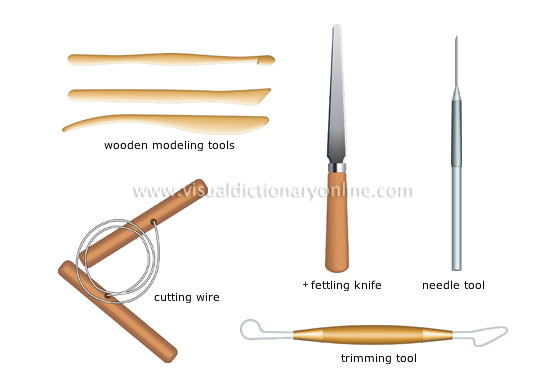 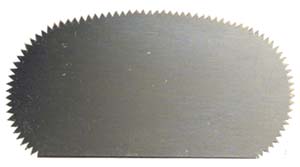 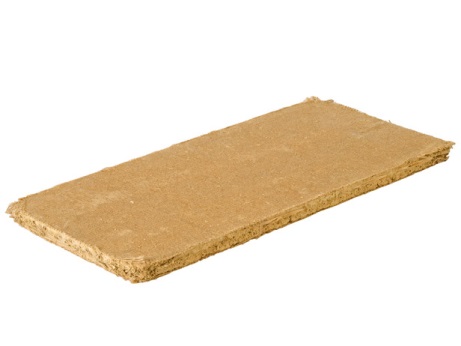 SLIPBits of ______ clay mixed with ______ to create the “_______” to stick slabs or coils togetherKNEADING/WEDGINGWorking your clay by _____, turning and _________________ clay and eliminates air _________ROLLINGUsing a rolling pin, and levelers, roll out _______ of clayUsed to create slabsSLABA uniformly _____ section of clay that has been rolledUsed to create your ___ or a large ______ of surfaceCOILING METHOD________ and _____ between your base ______ and each _______Coils are _______ upon each other to build up the ______ of your vessel.Coils build more _______ vs a slabSCORE______ lines into your clay to create _______ where the ______ will sit to “_______” pieces of clay _______SCORE AND SLIPScore and slip ____ sides of the surface to _____ them togetherDAMPEN_____ your clay in ______ paper towels and ______ between work sessions to keep it _______DRYWhen completely finished, leave your piece out in the ___ to _______ outEnsure the piece is ______ dried for ______ daysKILN FIRE_______ off your clay in the ______ to _______ itPAINTYou can paint the ______ of your baked clay for __________GLAZEGlaze is a layer or _______ of a vitreous (______/paint) substance which has been _______ to a ceramic object through firing. Glaze can serve to ______, decorate, strengthen or __________ an item